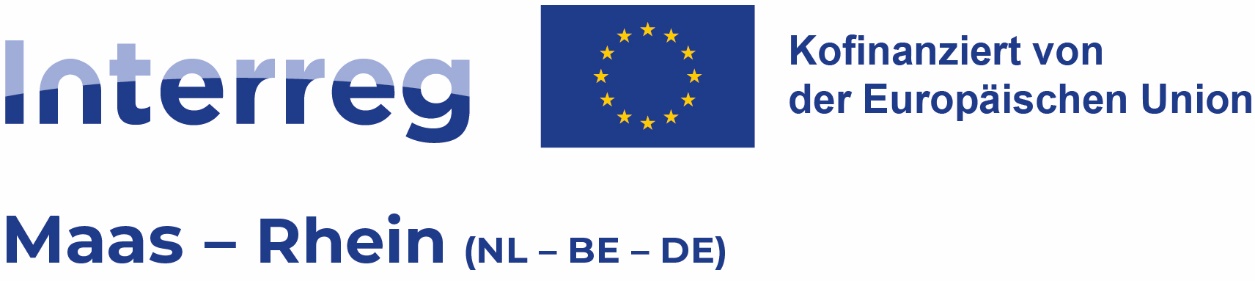 VorlageStufe 1ProjektantragFinale Version vom 16. Januar 2023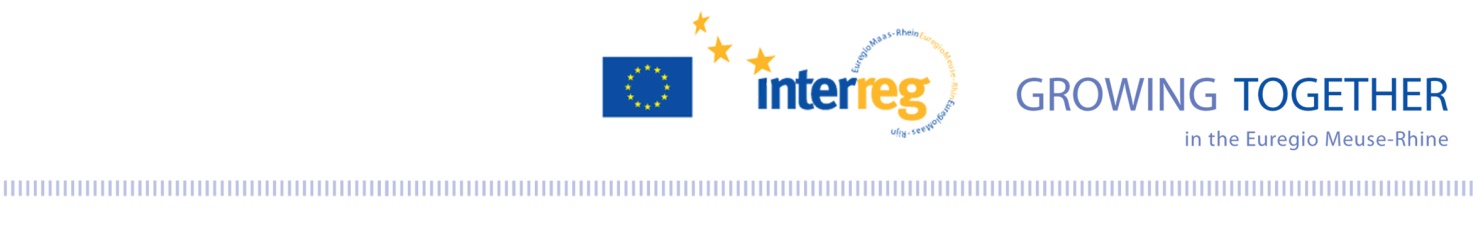 Bitte beachten Sie, dass der Projektantrag über das elektronische Monitoringsystem (JEMS) des Programms fertiggestellt und eingereicht werden muss. Diese Offline-Vorlage dient lediglich der Information. Nach der Einreichung erstellt JEMS einen Überblick des Antrages zu Bewertungszwecken.EinleitungInterreg Maas-Rhein (NL-BE-DE) nutzt ein Zwei-Stufen-System für die Bewilligung von Projekten. Bei diesem Formular handelt es sich um Stufe 1 des Projektantrages. Diese zielt darauf ab, das Potential und die Eignung einer Projektidee für das Kooperationsprogramm Interreg Maas-Rhein (NL-BE-DE) in der Periode 2021-2027 zu prüfen.Der Antrag der Stufe 1 muss über das Monitoringsystem JEMS eingereicht werden. Um ein Verständnis für die grundlegende Eignung einer Projektidee zu erlangen, werden in diesem Antragsformular bereits bestimmte Elemente des später folgenden Antragsformulars der Stufe 2 angesprochen. Die in Stufe 1 angegebenen Informationen werden in den Projektantrag der Stufe 2 übertragen und können dort verändert werden. Es wird empfohlen den Abschnitt A.2 dieses Formulars erst auszufüllen, nachdem die übrigen Fragen beantwortet wurden.Nachdem Ihr Projektantrag diesen ersten Schritt – in Form einer positiven Entscheidung des Lenkungsausschusses - erfolgreich durchlaufen hat, kann mit Stufe 2 fortgefahren werden. Diese zweite Phase umfasst die Erstellung eines vollständigen Projektantrages.A – ProjektidentifikationA.1 – ProjektidentifikationA.2 – ProjektzusammenfassungB – ProjektpartnerPartnerliste (wird nach Eingabe von B.1, B.2 etc. automatisch durch JEMS generiert)B.1 – Federführender PartnerB.2 (etc) – PartnerC – ProjektbeschreibungC.1 – Hauptziel des ProjektesC.2 – Projektrelevanz und -kontextC.3 – Arbeitsplan des ProjektesProjektnummer (wird automatisch von JEMS generiert)Name der Organisation des federführenden PartnersProjekttitelProjektakronymPrioritätAuswahl aus Dropdown-MenüSpezifisches ZielAuswahl aus Dropdown-MenüProjektbeginnProjektendeBitte geben Sie einen kurzen Überblick über das Projekt und beschreiben Sie:Welches grenzüberschreitende Problem oder welche grenzüberschreitende Herausforderung dieses Projekt ansprichtDas Hauptziel des ProjektesWarum eine grenzüberschreitende Kooperation notwendig ist, um dieses Problem bzw. diese Herausforderung anzugehenWas neu an diesem Ansatz istWelche erwartete Veränderung der gegenwärtigen Situation das Projekt herbeiführen wird (Wirkung)Welche Zielgruppe von diesem Projekt profitiertWelche Gelegenheit nicht genutzt wird, falls dieses Projekt nicht gefördert wirdEine Aufstellung der Hauptaktivitäten, Projektleistungen und – falls zutreffend – Investitionen, die das Projekt generieren wird und wer von diesen profitieren wirdEine Schätzung des Gesamtbudgets, außerdem den geschätzten prozentualen Anteil für 1) Management- und 2) KommunikationskostenMax. 3.000 Zeichen (einschl. Leerzeichen)NummerName der OrganisationLandAbkürzung der OrganisationRolle des Partners1Federführender Partner2Partner……Partnernummer1Rolle des PartnersFederführender PartnerName der OrganisationName der Organisation auf EnglischAbkürzung der OrganisationAbteilung / Einheit / FachbereichHauptanschrift des PartnersLandNUTS 3Straße und HausnummerPostleitzahlOrtHomepageAnschrift von Abteilung / Einheit / Fachbereich (falls zutreffend)LandNUTS 3Straße und HausnummerPostleitzahlOrtRechtliche InformationenArt des PartnersZ.B. Höhere Bildungs- und Forschungseinrichtung (Dropdown-Menü)Rechtlicher StatusPrivat oder öffentlich (Dropdown-Menü)KontaktinformationenGesetzlicher VertreterKontaktpersonE-Mail KontaktpersonTelefonnummer KontaktpersonMotivationWelche der thematischen Kompetenzen und Erfahrungen der Organisation sind für die Teilnahme an diesem Projekt relevant?Max. 1.000 ZeichenPartnernummer2Rolle des PartnersPartnerName der OrganisationName der Organisation auf EnglischAbkürzung der OrganisationLandAbteilung / Einheit / FachbereichRechtliche InformationenArt des PartnersZ.B. Höhere Bildungs- und Forschungseinrichtung (Dropdown-Menü)Rechtlicher StatusPrivat oder öffentlich (Dropdown-Menü)KontaktinformationenKontaktpersonE-Mail KontaktpersonMotivationWelche der thematischen Kompetenzen und Erfahrungen der Organisation sind für die Teilnahme an diesem Projekt relevant?Max. 1.000 ZeichenC 1.1 Welches grenzüberschreitende Problem oder welche grenzüberschreitende Herausforderung spricht dieses Projekt an? Max. 1.500 Zeichen (einschl. Leerzeichen)C 1.2 Was ist das Hauptziel des Projektes? Was möchten Sie zum Ende des Projektes erreicht haben?Das Hauptziel sollte:Realistisch und bis zum Projektende, oder kurz danach, erreichbar seinMessbar sein / klare Projektergebnisse definierenAufführen, wer die Projektergebnisse nutzen wird und in welchem GebietMax. 1.500 Zeichen (einschl. Leerzeichen)C 1.3 Zu welcher, im Kooperationsprogramm definierten, groβen gesellschaftlichen Herausforderung trägt das Projekt bei, und wie?C 1.3 Zu welcher, im Kooperationsprogramm definierten, groβen gesellschaftlichen Herausforderung trägt das Projekt bei, und wie?Große gesellschaftliche Herausforderung (vorgegeben, Auswahl aus Dropdown-Menü)Erklärung…Max. 500 Zeichen (einschl. Leerzeichen)C 2.1 Warum ist eine grenzübergreifende Zusammenarbeit erforderlich, um das Problem oder die Herausforderung zu bewältigen und die Ziele und Ergebnisse des Projektes zu erreichen?Falls Partner von außerhalb des Programmgebietes involviert oder Aktivitäten außerhalb des Programmgebietes umgesetzt werden, erklären Sie dies bitte hier.Max. 1.500 Zeichen (einschl. Leerzeichen)C 2.2 Welche Zielgruppe(n) werden von den Projektleistungen und -ergebnissen profitieren?C 2.2 Welche Zielgruppe(n) werden von den Projektleistungen und -ergebnissen profitieren?Zielgruppe (vorgegeben, Auswahl aus Dropdown-Menü)ErklärungLokale öffentliche BehördenMax. 250 Zeichen (einschl. Leerzeichen)Regionale öffentliche Behörden Nationale öffentliche Behörden Sektorale EinrichtungenInfrastruktur und (öffentliche) DienstleistungsanbieterKMUHöhere BildungseinrichtungenInteressensgruppen einschl. NROs…C 2.3 Welche Wirkung wird das Projekt voraussichtlich haben? Welche Veränderungen zur derzeitigen Situation wird es herbeiführen? 
Welche Risiken, Bedingungen oder Einschränkungen sehen Sie, die die Wirkungen des Projekts verringern könnten? Wie gehen Sie damit um?Max. 1.500 Zeichen (einschl. Leerzeichen)Bitte geben Sie einen Überblick über die erwartete Grundstruktur des Arbeitsplans des Projektes.Bitte geben Sie einen Überblick über die erwartete Grundstruktur des Arbeitsplans des Projektes.Bitte geben Sie einen Überblick über die erwartete Grundstruktur des Arbeitsplans des Projektes.Bitte geben Sie einen Überblick über die erwartete Grundstruktur des Arbeitsplans des Projektes.Bitte geben Sie einen Überblick über die erwartete Grundstruktur des Arbeitsplans des Projektes.Bitte geben Sie einen Überblick über die erwartete Grundstruktur des Arbeitsplans des Projektes.NummerTitel des ArbeitspaketsErklärungInvolvierte PartnerProjekt-leistungenGeschätztes Budget1…Max. 500 Zeichen (einschl. Leerzeichen)…Max. 250 Zeichen (einschl. Leerzeichen)2……3……